СОВЕТ  ДЕПУТАТОВСЕЛЬСКОГО  ПОСЕЛЕНИЯ  ДУРОВСКИЙ  СЕЛЬСОВЕТДобринского  муниципального  района Липецкой области38-я сессия  IV-го созываРЕШЕНИЕ24.09.2012г.                           с.Дурово                                          № 105а-рс«О внесении изменений в бюджет сельского поселения Дуровский сельсовет Добринского муниципального района Липецкой области Российской Федерации на 2012 год и на плановый период 2013 - 2014 годы» Рассмотрев  представленный администрацией  сельского поселения проект решения «О внесении изменений в  бюджет сельского поселения Дуровский  сельсовет Добринского муниципального района Липецкой области Российской Федерации  на 2012 год и на плановый период 2013 и 2014 годы» (утвержденный решением Совета депутатов сельского поселения от 15.12.2011г. № 72-рс, в редакции решения Совета депутатов сельского поселения № 80-рс от 23.01.2012г.,№81-рс от 16.02.2012г. №84-рс от 16.03.2012г., №90 от 16.04.2012г.,№95 от 13.06.2012г., №98–рс от 04.07.2012г.,)руководствуясь положением «О бюджетном процессе сельского поселения Дуровский сельсовет», принятое решением Совета депутатов сельского поселения Дуровский сельсовет от 24.12.2010г. № 36-рс и  Уставом сельского поселения Дуровский сельсовет,  учитывая  решение постоянных комиссий, Совет депутатов сельского поселения   Дуровский сельсовет.РЕШИЛ:   1. Принять изменения в бюджет сельского поселения Дуровский сельсовет Добринского муниципального района Липецкой области Российской Федерации на 2012 год и на плановый период 2013 и 2014 годы» (утвержденный решением Совета депутатов сельского поселения Дуровский сельсовет от 15.12.2011г. № 72-рс, в редакции решения Совета депутатов сельского поселенияДуровский сельсовет № 80-рс от 23.01.2012г.,№81-рс от 16.02.2012г, №84-рс от 16.03.2012г.,№90 от 16.04.2012г., №95 от 13.06.2012г., № 98-рс от 04.07.2012г.)(согласно приложения).2.Направить указанный нормативно-правовой акт главе сельского поселения для подписания и официального обнародования. 3. Настоящее решение вступает в силу со дня его официального обнародования.Председатель Совета депутатовсельского поселения Дуровский сельсовет                                                  С.В.Ходяковпринятырешением  Совета депутатов сельского поселения Дуровский сельсоветДобринского муниципального районаЛипецкой области Российской Федерации№ 105а-рс от 24.09.2012г.ИЗМЕНЕНИЯв Бюджет сельского поселения Дуровский сельсовет Добринского муниципального района Липецкой области Российской Федерации на 2012 год и на плановый период 2013и 2014 годов»(утвержденный решением Совета депутатов сельского поселения Дуровский сельсовет от 15.12.2011г. № 72-рс,в редакции решения Совета депутатов сельского поселенияДуровский сельсовет № 80-рс от 23.01.2012г..,№81-рс от 16.02.2012г, №84-рс от 16.03.2012г., №90 от 16.04.2012г., №95 от 13.06.12г., №98-рс от 04.07.2012г.)      Внести в Бюджет сельского поселения Дуровский сельсовет Добринского муниципального района Липецкой области Российской Федерации на 2012 год и на плановый период 2013и 2014 годовследующие изменения:1.В статье 2 пункт 2 изложить в новой редакции:Утвердить норматив отчислений в бюджет поселения в размере 100 процентов от доходов, по которым не установлены нормативы отчислений:- невыясненные поступления, зачисляемые в бюджеты поселений;- прочие неналоговые доходы бюджетов  поселений;-возврат остатков субсидий, субвенций и иных межбюджетных трансфертов, имеющих целевое назначение, прошлых лет из бюджетов поселений;- дотации бюджетам  поселений;- субсидии бюджетам  поселений;- субвенции бюджетам поселений;- иные межбюджетные трансферты;-прочие безвозмездные поступления в бюджеты поселений от бюджетов муниципальных районов;-безвозмездные поступления от государственных (муниципальных) организаций;- прочие безвозмездные поступления в бюджеты поселений;- перечисления из бюджетов поселений (в бюджеты поселений) для осуществления возврата (зачета) излишне уплаченных или излишне  взысканных сумм налогов, сборов и иных платежей, а также сумм процентов за несвоевременное  осуществление такого возврата и процентов, начисленных на излишне взысканные суммы2.  В приложении 1исключить следующие коды бюджетной классификации доходов:Глава сельского поселения Дуровский сельсовет                                                               С.В.Ходяков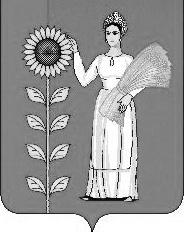 9061 08 04020 01 0000 110Государственная пошлина за совершение нотариальных действий должностными лицами органов местного самоуправления, уполномоченными в соответствии с законодательными актами Российской Федерации на совершение нотариальных действий9061 08 04020 01 1000 110Государственная пошлина за совершение нотариальных действий должностными лицами органов местного самоуправления, уполномоченными в соответствии с законодательными актами Российской Федерации на совершение нотариальных действий9061 08 04020 01 4000 110Государственная пошлина за совершение нотариальных действий должностными лицами органов местного самоуправления, уполномоченными в соответствии с законодательными актами Российской Федерации на совершение нотариальных действий9061 11 01050 10 0000 120Доходы в виде прибыли, приходящейся   на доли  вуставных (складочных)  капиталах    хозяйственныхтовариществ и обществ, или дивидендов по акциям,принадлежащим поселениям9061 11 02033 10 0000 120Доходы от размещения временно свободных средств бюджетов поселений9061 11 03050 10 0000 120Проценты, полученные от предоставления бюджетных кредитов внутри страны за счет средств бюджетов поселений9061 11 05013 10 0000 120Доходы, получаемые в виде арендной платы за земельные участки, государственная собственность на которые не разграничена и которые расположены в границах поселений, а также средства от продажи права на заключение договоров аренды указанных земельных участков9061 11 05025 10 0000 120Доходы, получаемые в виде арендной платы, а также средства от продажи права на заключение договоров аренды за земли, находящиеся в собственности поселений (за исключением земельных участков муниципальных бюджетных и автономных учреждений)9061 11 05035 10 0000 120Доходы от сдачи в аренду имущества, находящегося в оперативном управлении органов управления поселений и созданных ими учреждений (за исключением имущества муниципальных бюджетных и автономных учреждений)9061 11 07015 10 0000 120Доходы от перечисления части прибыли, остающейся после уплаты налогов и иных обязательных платежей муниципальных унитарных предприятий, созданных поселениями9061 11 08050 10 0000 120Средства, получаемые от передачи имущества, находящегося в собственности поселений (за исключением имущества муниципальных бюджетных и автономных учреждений, а также имущества муниципальных унитарных предприятий, в том числе казенных), в залог, в доверительное управление9061 11 09045 10 0000 120Прочие поступления от использования имущества, находящегося в собственности поселений (за исключением имущества муниципальных бюджетных и автономных учреждений, а также имущества муниципальных унитарных предприятий, в том числе казенных)9061 13 01995 10 0000 130 Прочие доходы от оказания платных услуг (работ) получателями средств бюджетов поселений  9061 14 01050 10 0000 410Доходы  от продажи квартир, находящихся в собственности поселений 9061 14 02052 10 0000 410Доходы от реализации имущества, находящегося в оперативном управлении учреждений, находящихся в ведении органов управления поселений (за исключением имущества муниципальных бюджетных и автономных учреждений), в части реализации основных средств по указанному имуществу9061 14 02052 10 0000 440Доходы от реализации имущества, находящегося в оперативном управлении учреждений, находящихся в ведении органов управления поселений (за исключением имущества муниципальных бюджетных и  автономных учреждений), в части реализации материальных запасов по указанному имуществу9061 14 02053 10 0000 410Доходы от реализации иного имущества, находящегося в собственности поселений (за исключением имущества муниципальных бюджетных и автономных учреждений, а также имущества муниципальных унитарных предприятий, в том числе казенных), в части реализации основных средств по указанному имуществу9061 14 02053 10 0000 440Доходы от реализации иного имущества, находящегося в собственности поселений (за исключением имущества муниципальных бюджетных и автономных учреждений, а также имущества муниципальных унитарных предприятий, в том числе казенных), в части реализации материальных запасов по указанному имуществу9061 14 04050 10 0000 420Доходы от продажи  нематериальных активов, находящихся в собственности поселений9061 14 06025 10 0000 430Доходы от продажи земельных участков, находящихся в собственности поселений (за исключением земельных участков муниципальных бюджетных и автономных учреждений)9061 15 02050 10 0000 140Платежи, взимаемые органами местного самоуправления (организациями) поселений за выполнение определенных функций.9061 16 18050 10 0000 140Денежные взыскания (штрафы) за нарушение бюджетного законодательства (в части бюджетов поселений)9061 17 02020 10 0000 180Возмещение потерь сельскохозяйственного производства, связанных с изъятием сельскохозяйственных угодий, расположенных на территориях поселений (по обязательствам, возникшим до 1 января 2008 года)